DIALOGUE 1 niveau 1 DÉCRIRE DES OBJETS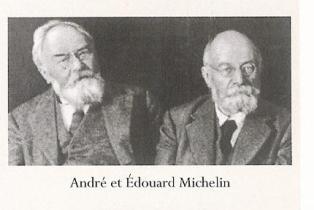 Qu’est-ce que c’est ? Devine !C’est comment ? C’est un petit objet ? Non, il est grand.Il est en bois ? Non.Il est en papier ? Oui, il est en papier.Il est carré ? Oui, presque.Il est cher ? Il coûte 10 couronnes.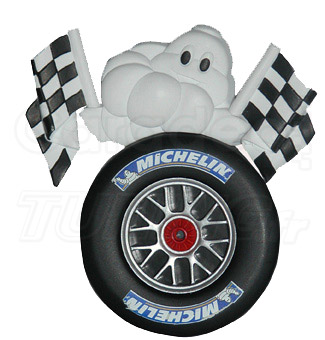 Il est de quelle couleur ? Il est rose ? Non, il est bleu.Il est lourd ? Non, il est léger.C’est pour l’école ? Oui, c’est pour l’école.C’est un cahier ? Oui ! Gagné ! C’est un cahier.DIALOGUE 1 niveau 1 DÉCRIRE DES OBJETS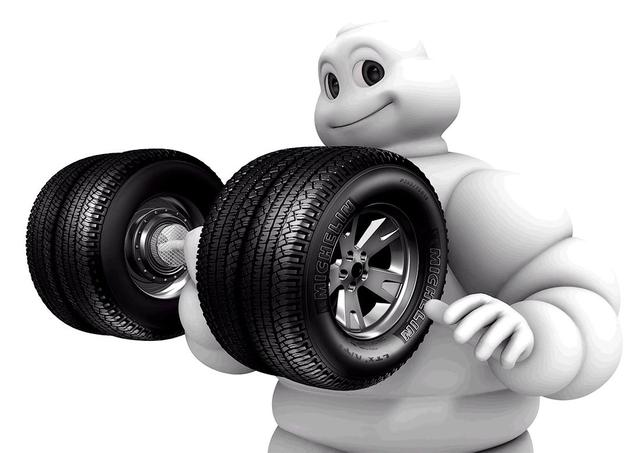 DIALOGUE 1 niveau 1 DÉCRIRE DES OBJETS ; prénom.............................résultat..............sur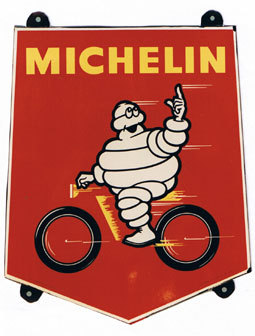 hur ser den ut ? hur är den?sä kåmaaaac’est comment ?gissadövinndevineär det en liten sak ?sätt öööö(n) pötti tåbschäc’est un petit objet ?är det stort ?sä graaaaa(n)c’est grand ?liten, litetpöttipetitstor(t)graaaaaa(n)grandlång(t)lååååå(n)longkortkorcourtden är av trä (är den av trä ?)ill ä aaaaaa(n) båail est en bois ( ?)av plastaaaaaaa(n) plasticken plastiqueav metallaaaaaaa(n) metallen métalav tygaaaaaaa(n) tissyen tissui glasaaaaaaa(n) vären verreav stenaaaaaaa(n) pjären pierrei papperaaaaaaa(n) pappjeen papierfyrkantigkarrécarrérundrååååå(n)rondspetsigpåäntypointuovalåvallovalerektangulärräcktaaaa(n)gylärrectangulairelättleschelégertunglorlourddyrkärchervilken färg har den ?ill ä dö käll kolöril est de quelle couleur ?den är grönill ä väril est verthårddyrdurmjukmomoudet är för/tillsä porc’est pourdet är för håretsä por le schövöc’est pour les cheveuxför tjejerpor le fijjpour les fillesför bilarpor le våatyrpour les voituresför huset, hemmetpor la mäzååååå(n)pour la maisonför skolanpor leckållpour l’écoleden kostar ungefär 1 euroill kott aa(n)virååå(n) ööö(n) öråil coûte environ 1 eurohur ser den ut ? hur är den?c’est comment ?gissadevineär det en liten sak ?c’est un petit objet ?är det stort ?c’est grand ?liten, litetpetitstor(t)grandlång(t)longkortcourtden är av trä (är den av trä ?)il est en bois ( ?)av plasten plastiqueav metallen métalav tygen tissui glasen verreav stenen pierrei papperen papierfyrkantigcarrérundrondspetsigpointuovalovalerektangulärrectangulairelättlégertunglourddyrchervilken färg har den ?il est de quelle couleur ?den är grönil est verthårddurmjukmoudet är för/tillc’est pourdet är för håretc’est pour les cheveuxför tjejerpour les fillesför bilarpour les voituresför huset, hemmetpour la maisonför skolanpour l’écoleden kostar ungefär 1 euroil coûte environ 1 eurodyrhårdvilken färg har den ?ovalmjukrektangulärdet är för håretför huset, hemmetdet är för/tillför bilarav stenspetsigför tjejerlättden är av trä (är den av trä ?)är det en liten sak ?av plastkortär det stort ?av tygliten, litetstor(t)lång(t)av metalli glasden är gröni papperfyrkantigtungrundför skolanden kostar ungefär 1 eurohur ser den ut ? hur är den?gissa